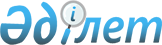 Баянауыл аудандық мәслихатының 2012 жылғы 20 желтоқсандағы N 57/11 "Баянауыл ауданының 2013 - 2015 жылдарға арналған бюджеті туралы" шешіміне өзгерістер мен толықтырулар енгізу туралы
					
			Күшін жойған
			
			
		
					Павлодар облысы Баянауыл аудандық мәслихатының 2013 жылғы 11 ақпандағы N 63/13 шешімі. Павлодар облысының Әділет департаментінде 2013 жылғы 28 ақпанда N 3461 болып тіркелді. Күші жойылды - Павлодар облысы Баянауыл аудандық мәслихатының 2014 жылғы 05 наурыздағы N 1-32-54 хатымен      РҚАО ескертпесі.

      Құжаттың мәтінінде түпнұсқаның пунктуациясы мен орфографиясы сақталған.      Ескерту. Күші жойылды - Павлодар облысы Баянауыл аудандық мәслихатының 05.03.2014 N 1-32-54 хатымен.

      Қазақстан Республикасының Бюджет кодексінің 106–бабының 2–тармағының 4) тармақшасына, Қазақстан Республикасының "Қазақстан Республикасындағы жергілікті мемлекеттік басқару және өзін–өзі басқару туралы" Заңының 6–бабы 1–тармағының 1) тармақшасына және Павлодар облыстық мәслихатының (V сайланған ХІІІ кезектен тыс сессиясы) 2013 жылғы 28 қаңтардағы N 129/14 "Облыстық мәслихаттың (V сайланған ХІ сессиясы) 2012 жылғы 6 желтоқсандағы "2013 – 2015 жылдарға арналған облыстық бюджет туралы" N 116/11 шешіміне Нормативтік құқықтық актілерді мемлекеттік тіркеу тізілімінде N 3396 тіркелген, 2013 жылғы 05 ақпандағы N 14 "Сарыарқа самалы" облыстық газетінде жарияланған) өзгерістер мен толықтырулар енгізу туралы" шешіміне сәйкес, Баянауыл аудандық мәслихаты ШЕШІМ ЕТЕДІ:



      1. Баянауыл аудандық мәслихатының (V сайланған кезекті ХІ сессия) 2012 жылғы 20 желтоқсандағы N 57/11 "Баянауыл ауданының 2013 – 2015 жылдарға арналған бюджеті туралы" шешіміне (Нормативтік құқықтық актілерді мемлекеттік тіркеу тізілімінде N 3308 тіркелген, 2013 жылғы 18 қаңтардағы N 3 "Баянтау" аудандық газетінде жарияланған) мынадай өзгерістер мен толықтырулар енгізілсін:



      шешімнің 1–тармақта:

      1) тармақшада:

      "2921014" деген сандар "3545360" деген сандармен ауыстырылсын;

      "2104825" деген сандар "2729171" деген сандармен ауыстырылсын;

      2) тармақшада "2921014" деген сандар "3545360" деген сандармен ауыстырылсын;

      3) тармақшада:

      "-6477" деген сандар "32471" деген сандармен ауыстырылсын;

      "нөлге тең" деген сөздер "38948" деген сандармен ауыстырылсын;

      5) тармақшада "6477" деген сандар "-32471" деген сандармен ауыстырылсын;

      6) тармақшада "-6477" деген сандар "32471" деген сандармен ауыстырылсын;



      көрсетілген шешім мына мазмұндағы 3-1, 3-2, 3-3 тармақтарымен толықтырылсын:



      "3-1. 2013 жылға арналған аудан бюджетінде республикалық бюджеттен нысаналы ағымдағы трансферттердің көлемі мына мөлшерде белгіленсін:

      мектепке дейінгі білім беру ұйымдарында мемлекеттік білім беру тапсырысын іске асыруға – 65113 мың теңге;

      республикалық бюджеттен берілетін трансферттер есебінен жетім баланы (жетім балаларды) және ата–аналарының қамқорынсыз қалған баланы (балаларды) күтіп–ұстауға асыраушыларына ай сайынғы ақшалай қаражат төлемдеріне – 7292 мың теңге;

      республикалық бюджеттен берілетін трансферттер есебінен үйде оқытылатын мүгедек балаларды жабдықпен, бағдарламалық қамтыммен қамтамасыз етуге – 1421 мың теңге;

      негізгі орта және жалпы орта білім беретін мемлекеттік мекемелердегі физика, химия, биология кабинеттерін оқу құрал – жабдықтармен жарақтандыруға – 8194 мың теңге;

      республикалық бюджеттен берілетін трансферттер есебінен мектеп мұғалімдеріне және мектепке дейінгі ұйымдардың тәрбиешілеріне біліктілік санаты үшін қосымша ақының көлемін ұлғайтуға - 23557 мың теңге;

      республикалық бюджеттен берілетін трансферттер есебінен үш деңгейлі жүйе бойынша біліктілігін арттырудан өткен мұғалімдерге еңбекақыны көтеруге – 3394 мың теңге;

      мамандарды әлеуметтік қолдау шараларын іске асыру үшін – 10626 мың теңге;

      эпизоотияға қарсы іс–шаралар жүргізуге – 105988 мың теңге;

      республикалық бюджеттен нысаналы трансферттер ретінде "Өңірлерді дамыту" бағдарламасы шеңберінде өңірлерді экономикалық дамытуға жәрдемдесу бойынша шараларды іске асыруға – 24493 мың теңге;



      3-2. 2013 жылға арналған аудан бюджетінде республикалық бюджеттен нысаналы даму трансферттердің көлемі мына мөлшерде белгіленсін:

      сумен жабдыктау және су бөлу жүйесін дамытуға – 374268 мың теңге;



      3-3. 2013 жылға арналған аудан бюджетінде республикалық бюджеттен бюджеттік кредиттер мына мөлшерде белгіленсін:

      мамандарды әлеуметтік қолдау шараларын іске асыруға – 38948 мың теңге.";



      көрсетілген шешімнің 1 қосымшасы осы шешімнің қосымшасына сәйкес жаңа редакцияда мазмұндалсын.



      2. Шешімнің орындалуын бақылау аудандық мәслихаттың әлеуметтік-экономикалық даму мәселелері жоспар мен бюджет және әлеуметтік саясат жөніндегі тұрақты комиссиясына жүктелсін.



      3. Осы шешім 2013 жылғы 1 қаңтардан бастап қолданысқа енгізіледі.      Сессия төрағасы                            О-А. Жельвис      Аудандық мәслихаты хатшысының

      міндетін атқарушы                          М. Базаров

Баянауыл аудандық мәслихатының   

(V сайланған кезектен тыс XIII сессия)

2013 жылғы 11 ақпандағы       

N 63/13 шешіміне          

қосымша               Баянауыл аудандық мәслихатының

(V сайланған кезекті XI сессия)

2012 жылғы 20 желтоқсандағы 

N 57/11 шешіміне       

1-қосымша            Баянауыл ауданының 2013 жылға арналған бюджеті
					© 2012. Қазақстан Республикасы Әділет министрлігінің «Қазақстан Республикасының Заңнама және құқықтық ақпарат институты» ШЖҚ РМК
				СанатыСанатыСанатыСанатыСанатыСомасы, мың теңге 2013 жылСыныбыСыныбыСыныбыСыныбыСомасы, мың теңге 2013 жылІшкі сыныбыІшкі сыныбыІшкі сыныбыСомасы, мың теңге 2013 жылАтауыАтауыСомасы, мың теңге 2013 жылI. Кірістер35453601Салықтық түсімдер80229401Табыс салығы3640962Жеке табыс салығы36409603Әлеуметтiк салық2814291Әлеуметтік салық28142904Меншiкке салынатын салықтар1174431Мүлiкке салынатын салықтар882643Жер салығы39604Көлiк құралдарына салынатын салық231855Бірыңғай жер салығы203405Тауарларға, жұмыстарға және қызметтерге салынатын iшкi салықтар358262Акциздер4443Табиғи және басқа да ресурстарды пайдаланғаны үшiн түсетiн түсiмдер329604Кәсiпкерлiк және кәсiби қызметтi жүргiзгенi үшiн алынатын алымдар242208Заңдық мәнді іс-әрекеттерді жасағаны және (немесе) оған уәкілеттігі бар мемлекеттік органдар немесе лауазымды адамдар құжаттар бергені үшін алынатын міндетті төлемдер35001Мемлекеттік баж35002Салықтық емес түсiмдер671701Мемлекеттік меншіктен түсетін кірістер18175Мемлекет меншігіндегі мүлікті жалға беруден түсетін кірістер18087Мемлекеттік бюджеттен берілген кредиттер бойынша сыйақылар906Басқа да салықтық емес түсiмдер49001Басқа да салықтық емес түсiмдер49003Негізгі капиталды сатудан түсетін түсімдер717803Жердi және материалдық емес активтердi сату71781Жерді сату66282Материалдық емес активтердi сату5504Трансферттердің түсімдері272917102Мемлекеттiк басқарудың жоғары тұрған органдарынан түсетiн трансферттер27291712Облыстық бюджеттен түсетiн трансферттер2729171Функционалдық топФункционалдық топФункционалдық топФункционалдық топФункционалдық топСомасы мың теңгеКіші функцияКіші функцияКіші функцияКіші функцияСомасы мың теңгеБюджеттік бағдарламалардың әкімшісіБюджеттік бағдарламалардың әкімшісіБюджеттік бағдарламалардың әкімшісіСомасы мың теңгеБағдарламаБағдарламаСомасы мың теңгеАтауыСомасы мың теңгеII. Шығындар354536001Жалпы сипаттағы мемлекеттiк қызметтер2966051Мемлекеттiк басқарудың жалпы функцияларын орындайтын өкiлдi, атқарушы және басқа органдар264616112Аудан (облыстық маңызы бар қала) мәслихатының аппараты15247001Аудан (облыстық маңызы бар қала) мәслихатының қызметін қамтамасыз ету жөніндегі қызметтер14689003Мемлекеттік органның күрделі шығыстары558122Аудан (облыстық маңызы бар қала) әкімінің аппараты55790001Аудан (облыстық маңызы бар қала) әкімінің қызметін қамтамасыз ету жөніндегі қызметтер54436003Мемлекеттік органның күрделі шығыстары1354123Қаладағы аудан, аудандық маңызы бар қала, кент, ауыл (село), ауылдық (селолық) округ әкімінің аппараты193579001Қаладағы аудан, аудандық маңызы бар қаланың, кент, ауыл (село), ауылдық (селолық) округ әкімінің қызметін қамтамасыз ету жөніндегі қызметтер168336032Ведомстволық бағыныстағы мемлекеттік мекемелерінің және ұйымдарының күрделі шығыстары252432Қаржылық қызмет16007452Ауданның (облыстық маңызы бар қаланың) қаржы бөлімі16007001Ауданның (облыстық маңызы бар қаланың) бюджетін орындау және ауданның (облыстық маңызы бар қаланың) коммуналдық меншігін басқару саласындағы мемлекеттік саясатты іске асыру жөніндегі қызметтер14342003Салық салу мақсатында мүлікті бағалауды жүргізу784018Мемлекеттік органның күрделі шығыстары8815Жоспарлау және статистикалық қызмет15982453Ауданның (облыстық маңызы бар қаланың) экономика және бюджеттік жоспарлау бөлімі15982001Экономикалық саясатты, мемлекеттік жоспарлау жүйесін қалыптастыру және дамыту және аудандық (облыстық маңызы бар қаланы) басқару саласындағы мемлекеттік саясатты іске асыру жөніндегі қызметтер15520004Мемлекеттік органның күрделі шығыстары46202Қорғаныс76121Әскери мұқтаждар7612122Аудан (облыстық маңызы бар қала) әкімінің аппараты7612005Жалпыға бірдей әскери міндетті атқару шеңберіндегі іс-шаралар761204Бiлiм беру20263731Мектепке дейiнгi тәрбие және оқыту186099123Қаладағы аудан, аудандық маңызы бар қала, кент, ауыл (село), ауылдық (селолық) округ әкімінің аппараты124672004Мектепке дейінгі тәрбие ұйымдарының қызметін қамтамасыз ету92475041Мектепке дейінгі білім беру ұйымдарында мемлекеттік білім беру тапсырысын іске асыруға32197464Ауданның (облыстық маңызы бар қаланың) білім бөлімі61427040Мектепке дейінгі білім беру ұйымдарында мемлекеттік білім беру тапсырысын іске асыруға614272Бастауыш, негізгі орта және жалпы орта бiлiм беру1701314123Қаладағы аудан, аудандық маңызы бар қала, кент, ауыл (село), ауылдық (селолық) округ әкімінің аппараты16076005Ауылдық (селолық) жерлерде балаларды мектепке дейін тегін алып баруды және кері алып келуді ұйымдастыру16076464Ауданның (облыстық маңызы бар қаланың) білім бөлімі1685238003Жалпы білім беру1630612006Балаларға қосымша білім беру546269Білім беру саласындағы өзге де қызметтер138960464Ауданның (облыстық маңызы бар қаланың) білім бөлімі88151001Жергілікті деңгейде білім беру саласындағы мемлекеттік саясатты іске асыру жөніндегі қызметтер16659005Ауданның (облыстық маңызы бар қаланың) мемлекеттік білім беру мекемелер үшін оқулықтар мен оқу-әдiстемелiк кешендерді сатып алу және жеткізу20286007Аудандық (қалалық) ауқымдағы мектеп олимпиадаларын және мектептен тыс іс-шараларды өткiзу4988012Мемлекеттік органның күрделі шығыстары390015Жетім баланы (жетім балаларды) және ата-аналарының қамқорынсыз қалған баланы (балаларды) күтіп-ұстауға асыраушыларына ай сайынғы ақшалай қаражат төлемдері7292020Үйде оқытылатын мүгедек балаларды жабдықпен, бағдарламалық қамтыммен қамтамасыз ету1421067Ведомстволық бағыныстағы мемлекеттік мекемелерінің және ұйымдарының күрделі шығыстары37115472Ауданның (облыстық маңызы бар қаланың) құрылыс, сәулет және қала құрылысы бөлімі50809037Білім беру объектілерін салу және реконструкциялау5080906Әлеуметтiк көмек және әлеуметтiк қамсыздандыру1558322Әлеуметтiк көмек131067451Ауданның (облыстық маңызы бар қаланың) жұмыспен қамту және әлеуметтік бағдарламалар бөлімі131067002Еңбекпен қамту бағдарламасы26297004Ауылдық жерлерде тұратын денсаулық сақтау, білім беру, әлеуметтік қамтамасыз ету, мәдениет, спорт және ветеринар мамандарына отын сатып алуға Қазақстан Республикасының заңнамасына сәйкес әлеуметтік көмек көрсету5546005Мемлекеттік атаулы әлеуметтік көмек6600006Тұрғын үй көмегі712007Жергілікті өкілетті органдардың шешімі бойынша мұқтаж азаматтардың жекелеген топтарына әлеуметтік көмек55854010Үйден тәрбиеленіп оқытылатын мүгедек балаларды материалдық қамтамасыз ету1039014Мұқтаж азаматтарға үйде әлеуметтік көмек көрсету1835601618 жасқа дейінгі балаларға мемлекеттік жәрдемақылар11000017Мүгедектерді оңалту жеке бағдарламасына сәйкес, мұқтаж мүгедектерді міндетті гигиеналық құралдармен және ымдау тілі мамандарының қызмет көрсетуін, жеке көмекшілермен қамтамасыз ету56639Әлеуметтiк көмек және әлеуметтiк қамтамасыз ету салаларындағы өзге де қызметтер24765451Ауданның (облыстық маңызы бар қаланың) жұмыспен қамту және әлеуметтік бағдарламалар бөлімі24765001Жергілікті деңгейде халық үшін әлеуметтік бағдарламаларды жұмыспен қамтуды қамтамасыз етуді үшін әлеуметтік бағдарламаларды іске асыру саласындағы мемлекеттік саясатты іске асыру жөніндегі қызметтер21860011Жәрдемақыларды және басқа да әлеуметтік төлемдерді есептеу, төлеу мен жеткізу бойынша қызметтерге ақы төлеу1454021Мемлекеттік органның күрделі шығыстары1351067Ведомстволық бағыныстағы мемлекеттік мекемелерінің және ұйымдарының күрделі шығыстары10007Тұрғын үй-коммуналдық шаруашылық5350972Коммуналдық шаруашылық482835458Ауданның (облыстық маңызы бар қаланың) тұрғын үй-коммуналдық шаруашылығы, жолаушылар көлігі және автомобиль жолдары бөлімі15000012Сумен жабдықтау және су бөлу жүйесінің қызмет етуі15000472Ауданның (облыстық маңызы бар қаланың) құрылыс, сәулет және қала құрылысы бөлімі467835006Сумен жабдықтау және су бұру жүйесін дамыту4678353Елді мекендерді көркейту52262123Қаладағы аудан, аудандық маңызы бар қала, кент, ауыл (село), ауылдық (селолық) округ әкімінің аппараты52262008Елді мекендерде көшелерді жарықтандыру14990009Елді мекендердің санитариясын қамтамасыз ету4359011Елді мекендерді абаттандыру мен көгалдандыру3291308Мәдениет, спорт, туризм және ақпараттық кеңістiк2692141Мәдениет саласындағы қызмет155510123Қаладағы аудан, аудандық маңызы бар қала, кент, ауыл (село), ауылдық (селолық) округ әкімінің аппараты121797006Жергілікті деңгейде мәдени-демалыс жұмыстарын қолдау121797457Ауданның (облыстық маңызы бар қаланың) мәдениет, тілдерді дамыту, дене шынықтыру және спорт бөлімі33713003Мәдени-демалыс жұмысын қолдау337132Спорт21817457Ауданның (облыстық маңызы бар қаланың) мәдениет, тілдерді дамыту, дене шынықтыру және спорт бөлімі21817009Аудандық (облыстық маңызы бар қалалық) деңгейде спорттық жарыстар өткiзу20569010Әртүрлi спорт түрлерi бойынша аудан (облыстық маңызы бар қала) құрама командаларының мүшелерiн дайындау және олардың облыстық спорт жарыстарына қатысуы12483Ақпараттық кеңiстiк71266456Ауданның (облыстық маңызы бар қаланың) ішкі саясат бөлімі7176002Газеттер мен журналдар арқылы мемлекеттік ақпараттық саясат жүргізу жөніндегі қызметтер6876005Телерадио хабарларын тарату арқылы мемлекеттік ақпараттық саясатты жүргізу жөніндегі қызметтер300457Ауданның (облыстық маңызы бар қаланың) мәдениет, тілдерді дамыту, дене шынықтыру және спорт бөлімі64090006Аудандық (қалалық) кiтапханалардың жұмыс iстеуi63791007Мемлекеттiк тiлдi және Қазақстан халықтарының басқа да тiлдерiн дамыту2999Мәдениет, спорт, туризм және ақпараттық кеңiстiктi ұйымдастыру жөнiндегi өзге де қызметтер20621456Ауданның (облыстық маңызы бар қаланың) ішкі саясат бөлімі9392001Жергілікті деңгейде ақпарат, мемлекеттілікті нығайту және азаматтардың әлеуметтік сенімділігін қалыптастыру саласында мемлекеттік саясатты іске асыру жөніндегі қызметтер6828003Жастар саясаты саласында іс–шараларды iске асыру2225006Мемлекеттік органның күрделі шығыстары339457Ауданның (облыстық маңызы бар қаланың) мәдениет, тілдерді дамыту, дене шынықтыру және спорт бөлімі11229001Жергілікті деңгейде мәдениет, тілдерді дамыту, дене шынықтыру және спорт саласындағы мемлекеттік саясатты іске асыру жөніндегі қызметтер8694014Мемлекеттік органның күрделі шығыстары450032Ведомстволық бағыныстағы мемлекеттік мекемелерінің және ұйымдарының күрделі шығыстары208510Ауыл, су, орман, балық шаруашылығы, ерекше қорғалатын табиғи аумақтар, қоршаған ортаны және жануарлар дүниесін қорғау, жер қатынастары1402851Ауыл шаруашылығы23741453Ауданның (облыстық маңызы бар қаланың) экономика және бюджеттік жоспарлау бөлімі11126099Мамандардың әлеуметтік көмек көрсетуі жөніндегі шараларды іске асыру11126473Ауданның (облыстық маңызы бар қаланың) ветеринария бөлімі12615001Жергілікті деңгейде ветеринария саласындағы мемлекеттік саясатты іске асыру жөніндегі қызметтер11010007Қаңғыбас иттер мен мысықтарды аулауды және жоюды ұйымдастыру16056Жер қатынастары10556463Ауданның (облыстық маңызы бар қаланың) жер қатынастары бөлімі10556001Аудан (облыстық маңызы бар қала) аумағында жер қатынастарын реттеу саласындағы мемлекеттік саясатты іске асыру жөніндегі қызметтер7878004Жердi аймақтарға бөлу жөнiндегi жұмыстарды ұйымдастыру2538007Мемлекеттік органның күрделі шығыстары1409Ауыл, су, орман, балық шаруашылығы және қоршаған ортаны қорғау мен жер қатынастары саласындағы өзге де қызметтер105988473Ауданның (облыстық маңызы бар қаланың) ветеринария бөлімі105988011Республикалық бюджеттен берілетін трансферттер есебiнен10598811Өнеркәсіп, сәулет, қала құрылысы және құрылыс қызметі79762Сәулет, қала құрылысы және құрылыс қызметі7976472Ауданның (облыстық маңызы бар қаланың) құрылыс, сәулет және қала құрылысы бөлімі7976001Жергілікті деңгейде құрылыс, сәулет және қала құрылысы саласындағы мемлекеттік саясатты іске асыру жөніндегі қызметтер7556015Мемлекеттік органның күрделі шығыстары42012Көлiк және коммуникация423081Автомобиль көлiгi42308123Қаладағы аудан, аудандық маңызы бар қала, кент, ауыл (село), ауылдық (селолық) округ әкімінің аппараты12308013Аудандық маңызы бар қалаларда, кенттерде, ауылдарда (селоларда), ауылдық (селолық) округтерде автомобиль жолдарының жұмыс істеуін қамтамасыз ету12308458Ауданның (облыстық маңызы бар қаланың) тұрғын үй-коммуналдық шаруашылығы, жолаушылар көлігі және автомобиль жолдары бөлімі30000023Автомобиль жолдарының жұмыс істеуін қамтамасыз ету3000013Басқалар599363Кәсiпкерлiк қызметтi қолдау және бәсекелестікті қорғау500454Ауданның (облыстық маңызы бар қаланың) кәсіпкерлік және ауыл шаруашылығы бөлімі500006Кәсіпкерлік қызметті қолдау5009Басқалар59436123Қаладағы аудан, аудандық маңызы бар қала, кент, ауыл (село), ауылдық (селолық) округ әкімінің аппараты24493040"Өңірлерді дамыту" Бағдарламасы шеңберінде өңірлерді экономикалық дамытуға жәрдемдесу бойынша шараларды іске іске асыру24493452Ауданның (облыстық маңызы бар қаланың) қаржы бөлімі16324012Ауданның (облыстық маңызы бар қаланың) жергілікті атқарушы органының резерві16324454Ауданның (облыстық маңызы бар қаланың) кәсіпкерлік және ауыл шаруашылығы бөлімі10845001Жергілікті деңгейде кәсіпкерлік, өнеркәсіп және ауыл шаруашылығы саласындағы мемлекеттік саясатты іске асыру жөніндегі қызметтер10845458Ауданның (облыстық маңызы бар қаланың) тұрғын үй-коммуналдық шаруашылығы, жолаушылар көлігі және автомобиль жолдары бөлімі7774001Жергілікті деңгейде тұрғын үй-коммуналдық шаруашылығы, жолаушылар көлігі және автомобиль жолдары саласындағы мемлекеттік саясатты іске асыру жөніндегі қызметтер7432013Мемлекеттік органның күрделі шығыстары34214Борышқа қызмет көрсету91Борышқа қызмет көрсету9452Ауданның (облыстық маңызы бар қаланың) қаржы бөлімі9013Жергілікті атқарушы органдардың облыстық бюджеттен қарыздар бойынша сыйақылар мен өзге де төлемдерді төлеу бойынша борышына қызмет көрсету915Трансферттер41131Трансферттер4113452Ауданның (облыстық маңызы бар қаланың) қаржы бөлімі4113024Мемлекеттік органдардың функцияларын мемлекеттік басқарудың төмен тұрған деңгейлерінен жоғарғы деңгейлерге беруге байланысты жоғары тұрған бюджеттерге берілетін ағымдағы нысаналы трансферттер4113ІІІ. Таза бюджеттік кредиттеу32471Бюджеттік кредиттер3894810Ауыл, су, орман, балық шаруашылығы, ерекше қорғалатын табиғи аумақтар, қоршаған ортаны және жануарлар дүниесін қорғау, жер қатынастары389481Ауыл шаруашылығы38948453Ауданның (облыстық маңызы бар қаланың) экономика және бюджеттік жоспарлау бөлімі38948006Мамандарды әлеуметтік қолдау шараларын іске асыру үшін бюджеттік кредиттер389485Бюджеттік кредиттерді өтеу647701Бюджеттік кредиттерді өтеу64771Мемлекеттік бюджеттен берілген бюджеттік кредиттерді өтеу6477IV. Қаржы активтерімен жасалатын операциялар бойынша сальдо0V. Бюджет тапшылығы (профицит)-32471VІ. Бюджет тапшылығын қаржыландыру (профициттін пайдалану)32471